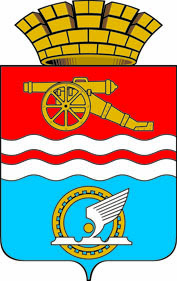 СВЕРДЛОВСКАЯ ОБЛАСТЬАДМИНИСТРАЦИЯ КАМЕНСК-УРАЛЬСКОГО ГОРОДСКОГО ОКРУГАПОСТАНОВЛЕНИЕот  07.03.2023  № 138О внесении изменений в Перечень автомобильных дорог общего пользования местного значения, подлежащих ремонту в 2023 году	С целью более эффективного расходования средств иных межбюджетных трансфертов на строительство, реконструкцию, капитальный ремонт, ремонт автомобильных дорог общего пользования местного значения, предоставленных бюджету Каменск-Уральского городского округа в соответствии с постановлением Правительства Свердловской области от 26.01.2023 № 50-ПП «О распределении иных межбюджетных трансфертов из областного бюджета бюджетам муниципальных образований, расположенных на территории Свердловской области, в 2023 году в рамках реализации государственной программы Свердловской области «Развитие транспортного комплекса Свердловской области до 2027 года», Администрация Каменск-Уральского городского округаПОСТАНОВЛЯЕТ:1. Внести изменения в Перечень автомобильных дорог общего пользования местного значения, подлежащих ремонту в 2023 году, утвержденный постановлением Администрации Каменск-Уральского городского округа от 16.12.2022 № 797 «Об утверждении Перечня автомобильных дорог общего пользования местного значения, подлежащих ремонту в 2023 году», изложив строки 11 и «Итого» в следующей редакции:	2. Опубликовать настоящее постановление в газете «Каменский рабочий» и разместить на официальном сайте муниципального образования.3. Контроль исполнения настоящего постановления возложить на первого заместителя главы Администрации городского округа Башарина Д.В.ГлаваКаменск-Уральского городского округа				       А.А. Герасимов11.-«-Автомобильная дорога по ул.Пушкина от ул.Мичурина до ул.1я Синарская1075119753407,5918396627,401356780,19 Итого153687,0421931526,00400000000,0021931526,00